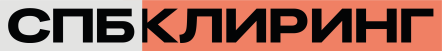 ОПРОСНЫЙ ЛИСТ ФИЗИЧЕСКОГО ЛИЦА ДЛЯ ЦЕЛЕЙ FATCA(В ТОМ ЧИСЛЕ ЛИЦА, ЗАНИМАЮЩЕГОСЯ ЧАСТНОЙ ПРАКТИКОЙ) И ИНДИВИДУАЛЬНОГО ПРЕДПРИНИМАТЕЛЯFATCA Questionnaire form for individuals (Including professionals in private practice) and individual entrepreneurs(В целях реализации требований Федерального Закона от 28.06.2014 г. № 173-ФЗ, а также Закона США «О налогообложении иностранных счетов» (FATCA) / In order to implement the requirements of the Federal Law dd. 28.06.2014 № 173-FZ and for purposes of «Foreign Account Tax Compliance Act» (FATCA).Ф.И.О. клиента / Client                                                 выгодоприобретателя / Beneficiary Фамилия             контролирующего лица / Controlling person name:     ИНН клиента / выгодоприобретателя / контролирующего лица     Паспорт (или иностранный документ удостоверяющий личность) номер и дата выдачи / Passport (or foreign identity document) – number and issue date:           Место рождения / Place of birth                                              Дата рождения / Date of birth                                                  Настоящим сообщаю НКО-ЦК «СПБ Клиринг» (AO) следующую информацию:I hereby provide to CC “SPB Clearing”(JSC)  with the following information:Я подтверждаю, что информация, указанная в настоящей форме, является достоверной. В случае изменения идентификационных сведений, представленных в рамках данной формы, я обязуюсь предоставить в сайте НКО-ЦК «СПБ Клиринг  обновленную информацию не позднее 30 дней с момента их изменения. / I hereby confirm that the information stated in this Form is true. In case of any changes in the identity data provided with this Form I will submit updated information to the CC “SPB Clearing”(JSC)  no later than 30 days from the moment of changes in the data. Я даю согласие на обработку и передачу информации в иностранный налоговый орган. / I hereby give my consent to the processing and transfer of information to a foreign tax authority.Я соглашаюсь с тем, что предоставленная мной  информация может быть передана НКО-ЦК «СПБ Клиринг   в федеральный орган исполнительной власти Российской Федерации, уполномоченный по контролю и надзору в области налогов и сборов, для ее последующей передачи в иностранный налоговый орган соответствующей страны, согласно условиям межправительственного соглашения по обмену информацией  о финансовых счета. / I agree that the information provided by me can be transferred by the CC “SPB Clearing”(JSC )to the federal executive authority of the Russian Federation, authorized for control and supervision in the field of taxes and fees, for its subsequent transfer to a foreign tax authority of the relevant country, according to the terms of the intergovernmental agreement on the exchange of information on financial accounts.Дата / Date «_____»_______________20___.                     (Ф.И.О., подпись / full name, signature)____________________________________________Заполняется сотрудником НКО-ЦК «СПБ Клиринга»Дата получения документов от клиента «_____» _____________20____г.Дата принятия решения «____»_________20__г.                       ___________________________________                                                                                                                   (Ф.И.О., должность, подпись)1Гражданство СШАUS citizenshipДА / YES НЕТ / NO2Разрешение на постоянное или долгосрочное пребывание в США (в т.ч. Green Card).Permit for permanent or long-term  stay in the USA (Green Card)ДА / YES НЕТ / NO3Место рождения - СШАPlace of birth – the USAДА / YES НЕТ / NO4Адрес места жительства (регистрации) или фактический адрес проживания или почтовый адрес в СШАThe US address of residence (registration) or the actual address of residence or mailing address ДА / YES НЕТ / NO5Телефонный номер, зарегистрированный в США (код страны +1) Phone number, registered in the U.S.(country code +1)_____________________________________________________________ДА / YES НЕТ / NO6Поручение НКО-ЦК «СПБ Клиринг» (АО) на периодическое перечисление  денежных средств на счет, открытый в США (укажите реквизиты счета в США) / An order  for permanent   bank  transfers funds to the accounts   in the U.S. (specify the account details in the USA) __________________________________________________________________________________________________ДА / YES НЕТ / NO7Доверенность / право подписи, предоставленное физическому лицу, имеющему адрес места жительства (регистрации) или фактический адрес проживания или почтовый адрес США / Power of attorney/signing authority granted to an individual, having an address of residence (registration) or the actual address of residence or mailing address in the USAПри ответе «ДА» укажите реквизиты / If the answer is «YES», specify the details _________________________________________________________________________________________________________ДА / YES НЕТ / NO8Я являюсь иностранным  налогоплательщиком / I am a foreign taxpayerЕсли «ДА», укажите название страны  и заполните  «Форму  подтверждения статуса налогового резидента для клиентов физических лиц (в том числе лиц, занимающихся частной практикой, и индивидуальных  предпринимателей, а также  выгодоприобретателей  и (или)  контролирующих лиц)» по форме,  размещенной на сайте НКО-ЦК «СПБ Клиринг» (AO )  https://spbclearing.ru/ru/about/krit_innalog/If  the answer is  «YES», specify the country and complete the "Tax residence confirmation form for individuals” posted on the Bank's website ДА / YES НЕТ / NO9При проведении банковских операций и иных сделок через НКО-ЦК «СПБ Клиринг» (AO ), планируете ли Вы действовать к выгоде третьего лица? / Do you plan to act for the benefit of a third party conducting banking operations and other transactions through to CC “SPB Clearing”(JSC)?Если «ДА», то заполните  для юридического лица «Форму подтверждения статуса налогового резидента для юридического лица, в том числе иностранной организации без  образования юридического лица, а также выгодоприобретателях  и (или) лицах, прямо или косвенно их контролирующих» или «Форму подтверждения статуса налогового резидента для клиентов физических лиц (в том числе лиц, занимающихся частной практикой, и индивидуальных  предпринимателей, а также  выгодоприобретателей  и (или)  контролирующих лиц)» по форме, которые размещены  на сайте НКО-ЦК «СПБ Клиринг» (AO )  https://spbclearing.ru/ru/about/krit_innalog/ If the answer is «YES», complete the «Tax residence status confirmation form for a legal entity» or «Tax residence confirmation form for individuals» posted on the to CC “SPB Clearing”(JSC) https://spbclearing.ru/ru/about/krit_innalog/ДА / YESНЕТ / NOЯ не даю согласие на обработку и передачу информации в иностранный налоговый органI do not give my consent to the processing and transfer of information to a foreign tax authorityФ.И.О., подпись / full name, signatureКлиент относится к категории иностранного налогоплательщика. Если «Да», указать страну: _____________________________ДА НЕТ 